ГОСУДАРСТВЕННАЯ ИНФОРМАЦИОННАЯ СИСТЕМАОБЕСПЕЧЕНИЯ ГРАДОСТРОИТЕЛЬНОЙ ДЕЯТЕЛЬНОСТИРОССИЙСКОЙ ФЕДЕРАЦИИОписание технологического стенда оператора ГИСОГД субъекта РФАннотацияДокьбъекта РФ в ГИСОГД РФ для проверки загруженных данных посредством API.Порядок взаимодействияПорядок взаимодействия ГИСОГД субъекта РФ и ГИСОГД РФ:Загрузить данные посредством API на стенд ГИСОГД РФ (описание –  https://test.gisogd.gov.ru/api/rgmu/swagger/index.html);Дождаться окончания форматно логического контроля и загрузки данных в Систему (среднее время «очереди» – 1 час на тестовом стенде);Авторизоваться в технологическом окне ГИСОГД РФ с помощью полученногологина и пароля (Login, Password);Проверка загруженных документов.СценарийЗагрузка данныхЗагрузка происходит через API ГИСОГД РФ. Описание предствлено в  https://test.gisogd.gov.ru/api/rgmu/swagger/index.htmlДля авторизации используется ClientId и ClientSecret.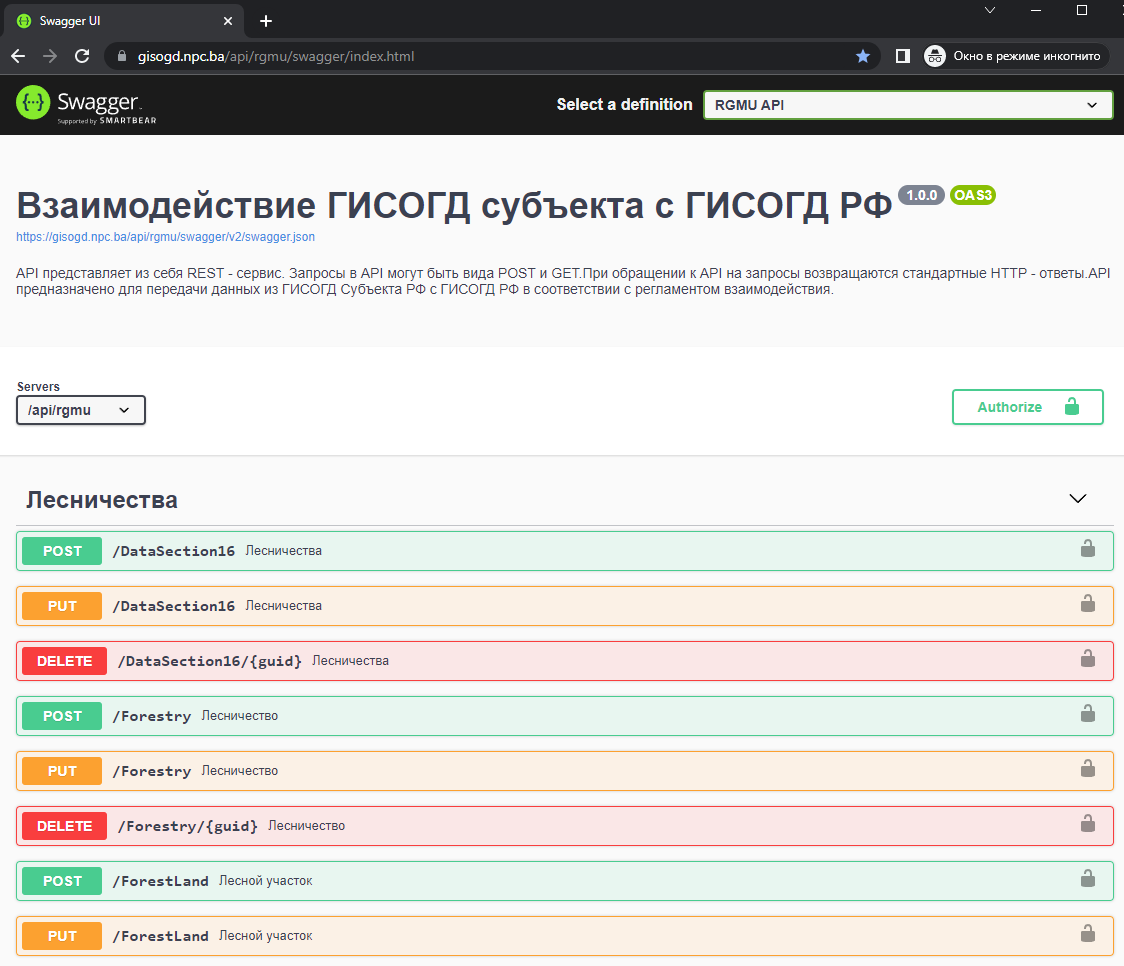 АвторизацияПерейти на страницу авторизации https://test.gisogd.gov.ru/, ввести имя пользователя (Login) и пароль (Password) направлкенные в письме.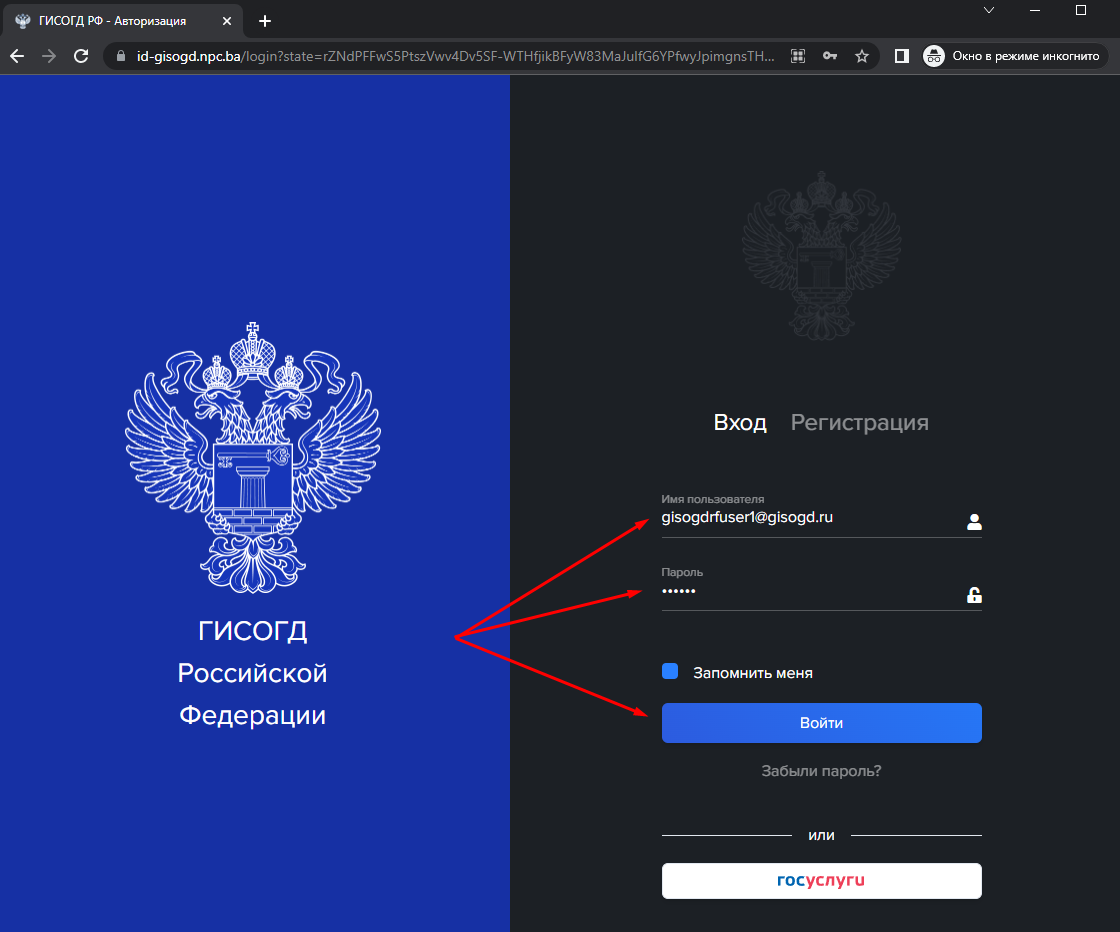 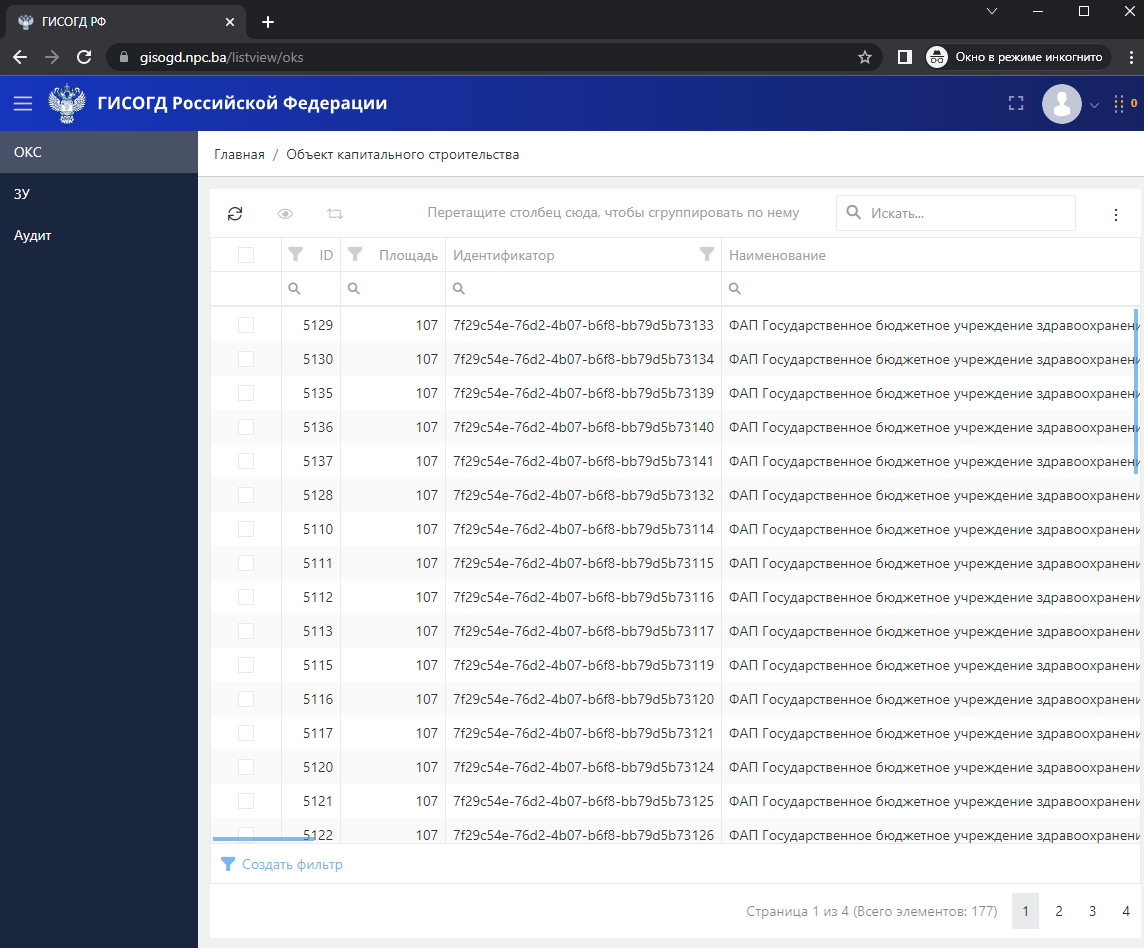 Проверка данных1. Перейти по разделам, проверить загруженные данные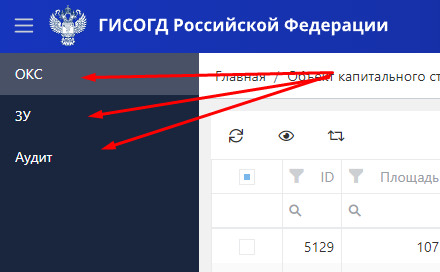 2. С помощью двойного клика открыть карточку записи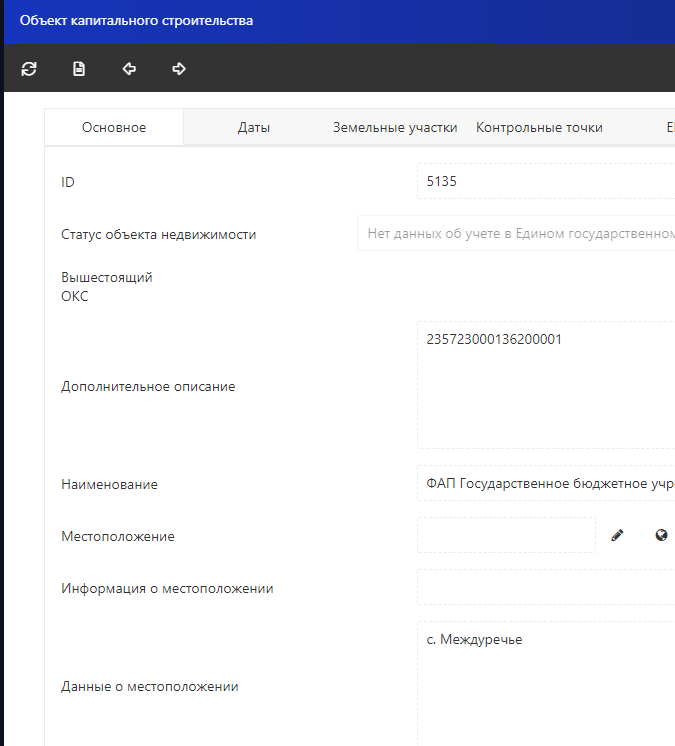 3. Перейти в раздел «Аудит», проверить историю создания записей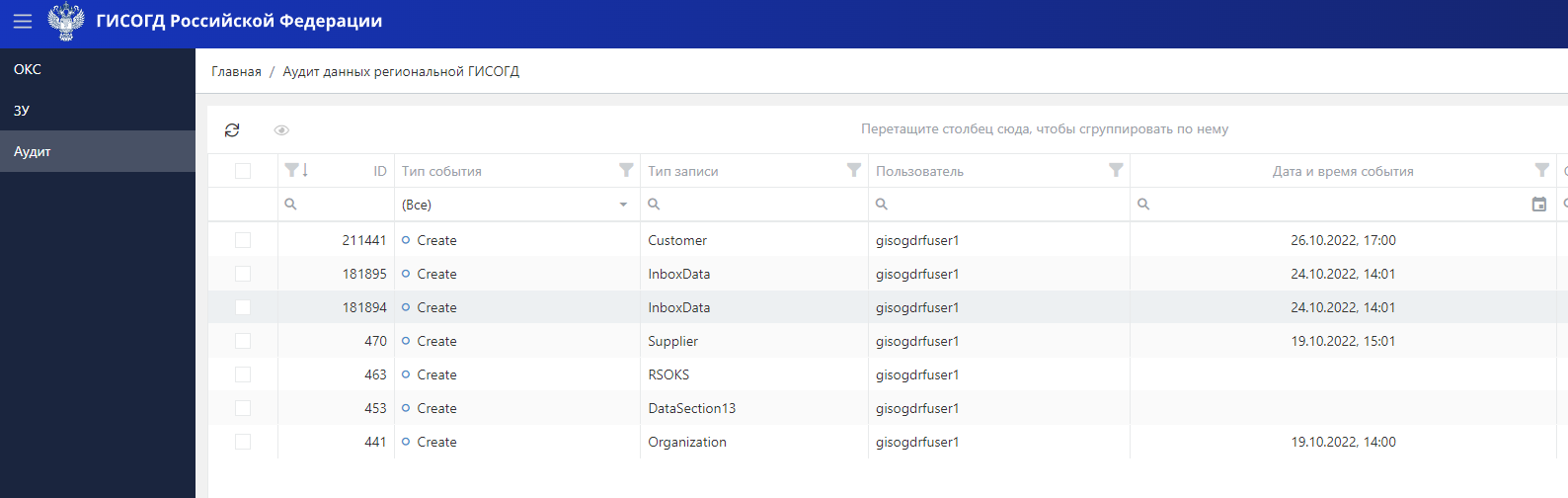 4. Зайти в карточку, проверить историю и ошибку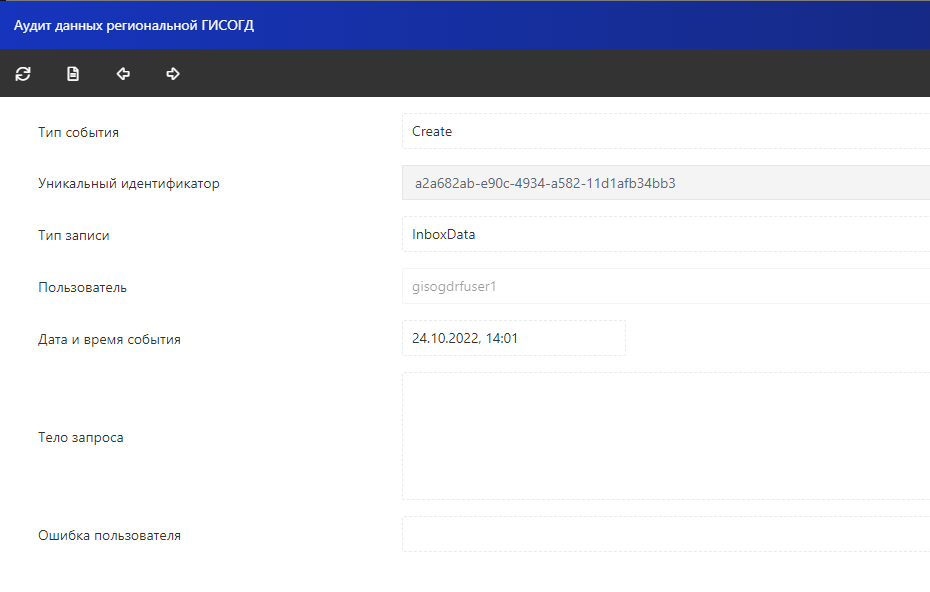 